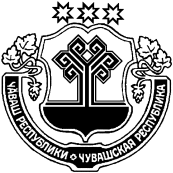 О внесении изменений в решение Собрания депутатов Ибресинского района от 28.04.2017 года № 17/7 «О Совете по противодействию коррупции Ибресинского района»Руководствуясь Законом Российской Федерации от 6 октября 2003 г. № 131-ФЗ «Об общих принципах организации местного самоуправления в Российской Федерации», в соответствии с пунктом 2 статьи 1 Федерального закона от 25 декабря 2008г. № 273-ФЗ «О противодействии коррупции», Собрание депутатов Ибресинского района решило:1. В решение Собрания депутатов Ибресинского района от 28.04.2017 года № 17/7 «О Совете по противодействию коррупции Ибресинского района» внести следующие изменения:1.1. Приложение №2 изложить в новой редакции согласно приложению к настоящему решению.2. Настоящее решение вступает в силу после его официального опубликования.Глава Ибресинского района                                                                      В.Е. РомановПриложение к решению Собрания депутатов Ибресинского районаот 09.12.2020 № 5/6СоставСовета по противодействию коррупции Ибресинского района Романов В.Е. - глава Ибресинского района (председатель комиссии);Семенов И.Г. – глава администрации Ибресинского района (заместитель председателя комиссии);Михайлова Т.В. – главный специалист-эксперт отдела организационной работы администрации Ибресинского района (секретарь комиссии);Алексеева Ю.Н. – глава Ибресинского городского поселения Ибресинского района (по согласованию);Воронин В.В. – депутат Собрания депутатов Ибресинского района (по согласованию);Ибрина Т.Е. – заместитель директора по учебно-воспитательной работе МБОУ «Ибресинская СОШ №1» (по согласованию);Коннов С.В. – глава Андреевского сельского поселения Ибресинского района (по согласованию);Терентьев А.И. – депутат Собрания депутатов Ибресинского района (по согласованию);Тимукова О.В. – депутат Собрания депутатов Ибресинского района (по согласованию);Федорова Н.А. – заместитель главы администрации района - начальник отдела образования администрации Ибресинского района;Шестеринова С.В. – управляющий делами - начальник отдела организационной работы администрации Ибресинского района.ЧĂВАШ РЕСПУБЛИКИЧУВАШСКАЯ РЕСПУБЛИКАЙĚПРЕÇ РАЙОНĚНДЕПУТАТСЕН ПУХĂВĚЙЫШĂНУ09.12.2020               5/6№ Йěпреç поселокěСОБРАНИЕ ДЕПУТАТОВИБРЕСИНСКОГО РАЙОНАРЕШЕНИЕ09.12.2020               № 5/6поселок Ибреси